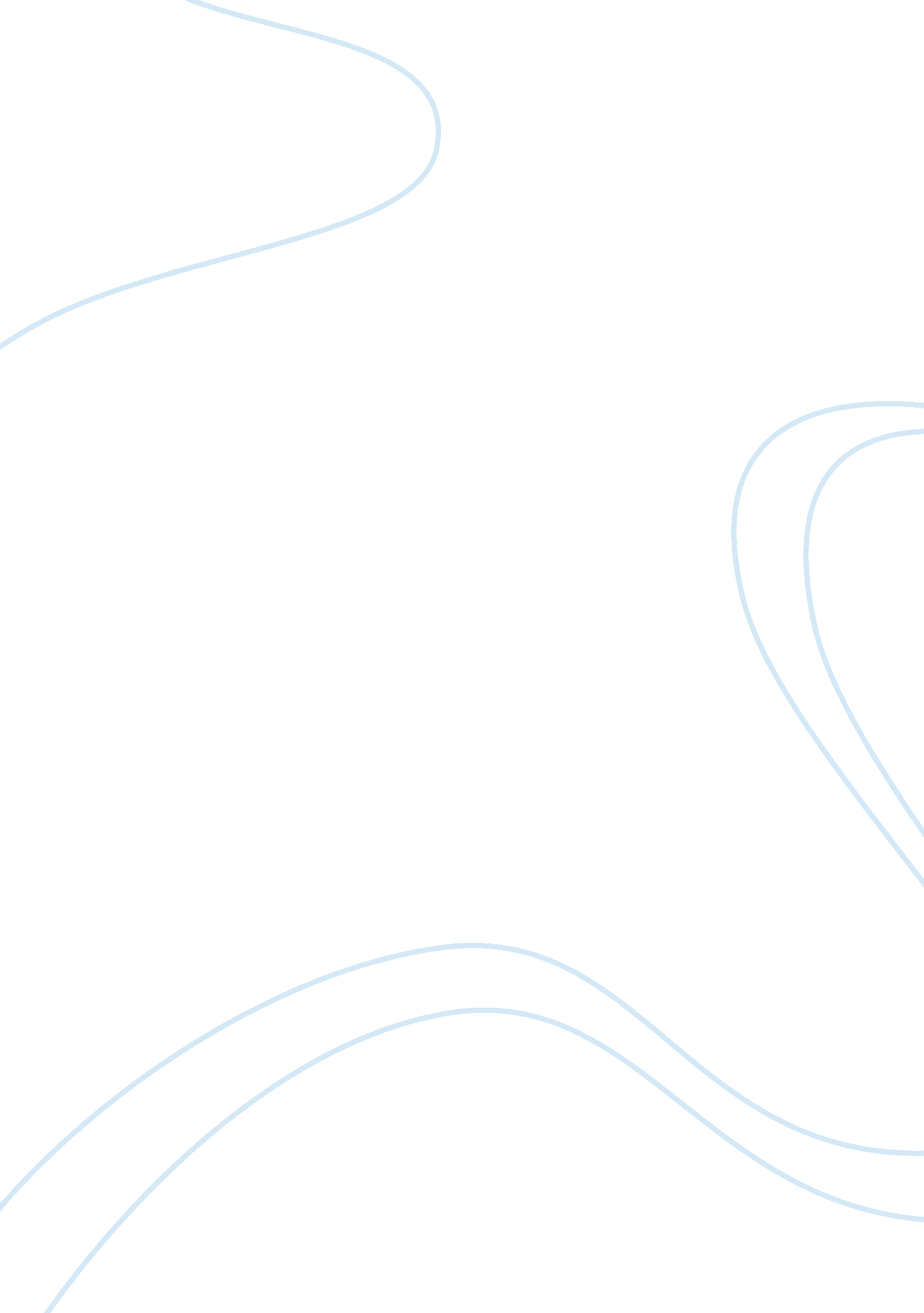 Developing of the society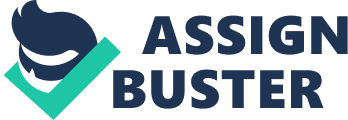 Introduction With the development of the society, a bulk of companies want to exchange to transnational endeavor because located in 3rd universe states non merely enable to increase the market portion but besides enable to disbursals by capitalising on the low labor cost and loose ordinances or policies in other states. An interesting issues refering what grounds indudec reaseced houses desire to go transnational endeavors and what cardinal procedures will be formed transnational endeavor that those two issues will be discussed in the undermentioned paragraphs. The historical of Multinational words derived Before we start to travel into peculiar of houses going transnational endeavors, I will explicate the definition of Multinational endeavors, which given derives from Muli-territorial house displaying by Maurice Bay investigated in 1958 that companies occupied in figure of states. After two old ages, David Lilienthal gave new definition that was Multinational Corporation as standard name. Consequently, J. Dunning defines Multinational Enterprises ( MNE ) as an faculty members definition that “ enterprises that engages in Foreign Direct Investment ( FDI ) and owns or controls value adding activities in more than one country” ( Yip 2003, Tormenting 1992 ) . By and large talking, Enterprise may take part foreign activities by utilised bettering efficiency or accessing new beginnings of competitory advantage as they entered planetary market ( Behrman, 1972 ) . However, there are four types of foreign production may show as one portion of grounds houses become transnational endeavors. Natural resource searchers The lower cost of geting peculiar and specific resources at high quality comparing obtained in place state and 3rd state is became one of ground endeavor prompted to put abroad in order to derive more profitable and competitory in the market they served. In footings of the physical resource, manufacturers and fabrication endeavors who from developed and developing states by supplying minimal cost to attractive investor. This includes mineral fuels, industrials minerals, metals and agricultural merchandises. For case, export of 37 states in the universe towards China last twelvemonth, 16 out 37 states exports more goods to China. In European country, this Renaissance man comes from on the whole exports European states have decreased by 20. 3 % , its exports to china merely fell by 15. 3 % . Last twelvemonth Germany exports to China reached 76 billion Euros, making a historical high, and last twelvemonth export of USA dropped by 17 % but exports to China merely declined 2. 2 % from this we can see China has become an of import export market for its neighbouring states including Japan, Korean, it is besides a major export exports market for European states and United States. After that, besides physical resource, the 2nd group of resource seeking MNEs consist of prosecuting inexpensive and well-motivated unskilled and semi-skilled labor and 3rd is that demand houses supplying technological capableness, direction and selling expertness and organisational accomplishments ( Tormenting and Lundan 2008 ) . Due to the high labor cost in place state, enterprises prefer to set up subordinates with lower labor cost in other states that lead to “ supply labor-intensive intermediate or concluding merchandises for export” ( Dunning and Lundan 2008 ) , such as China, Vietnam, Turkey, India and so on these developing states are ever been penchant ; enterprises non merely concentrate on the states, but besides concentrate on local houses which have high technological capableness, direction or selling expertness and organizational accomplishments in order to establish into that avoid civilization daze. The Market Seekers In general, market-seekers would set about to prolong or protect bing market, or to develop or advance new market, these will be pursuing houses to work merchandise but besides exploit new market portion ( Dunning and Lundan 2008 ) . Whereas, the merchandises need to be satisfied to local gustatory sensation or demands, merely this manner may come in the local market in easy and fast way. For illustration, General Motor entered the China market ; they non merely recruited local people to pull off and develop the China market, but besides they make autos harmonizing to clients demands. Obviously, enrolling local people is a good scheme, because they can pass on with local trader well and obtains client feedback in effectual manner to carry through bettering the quality and mentality of auto. On the other manus, bring forthing merchandises in a local market better than a long distance, because it was saved transit cost between provider and mill. The Efficiency Seekers The motive of efficiency-seeking FDI is to rationalize the construction of established resource-based or market-seeking investing in such a manner that the puting company can derive from the common administration of geographically dispersed activities ( Tormenting and Lundan 2008 ) . In other words, Learning experience by taking advantage of different civilizations, economic policies, gifts and market construction would try to value China in a rationalisation manner. Thereby, low labor cost and resource intensive in developing states would bring investors who from developed states, however, the discovered the nucleus competency, the nature of consumer demand and the policies of authorities, the features of the local competition are play a important function in efficiency searcher motive ( Dunning and Lundan 2008 ) . The Strategic Asset Seekers The investment houses involved include both established MNEs prosecuting an integrated planetary or regional scheme, and first-time foreign direct investors seeking to entree or to purchase some sort of competitory strength in an unfamiliar market ( Tormenting and Lundan 2008 ) . For case, the acquisition of IBM 's Personal computer concern by the Chinese house Lenovo in 2005, combined Personal computer house would take to planetary squad in such facets of merchandise development, supply concatenation and gross revenues variegation. The acquisition expends Lenovo 's Personal computer concern increased one-year gross by USD 12 billion. Hence, enterprise demonstrated diverseness activities and capablenesss could capitalize the benefits of the ownership. Procedure of transnational endeavors As we discussed the grounds why houses become the transnational, now in this portion will be illustrated the processs of houses become transnational. In order to avoid the hazard with any investing, the endeavors will do a long-run scheme as their international concern with grade of their committedness, because of the long-run positions would do concern in this place to diminish the hazard while they gain maximizing return to command over and accomplish their possible success. Hence, there are four indispensable ways of houses chosen market, which are exporting, licensing or franchising, joint ventures and foreign direct investing. First, exporting would administer direct exportation and indirect exportation, one time houses decided to spread out in other states, they would reach with host state by indirect exportation in which means usage of mediators to help their exportation. After that move to the direct exportation through agents or distributers ; or houses would buy the licence in host state for leting to sell belongings that contains engineering, trade name names, designs, merchandises and any combination of these are need to pay for licensing ; or franchising as a contract jurisprudence based securities jurisprudence and licensing. For illustration, Japan 's Sony Corporation began with the constitution of a little telecasting in San Diego by utilizing consecutive market entry, after two old ages, Sony 's U. S. operations created of tape works in Dothan, Alabama, and farther by opening an audio equipment works in Delano, Pennsylvania 1n 1977. Following phase is houses may alternative to take joint venture or other contractual signifiers. For case, PepsiCo and Unilever would spread out their international partnership for the selling and distribution of tea merchandises under the Lipton trade name going the universe 's best merchandising tea. The understanding would duplicate international Joint Venture volume and enhanced Unliever 's Liption trade name and tea recognize how with Pepsi bottling and distribution web in order to spread outing planetary market quickly. Finally, houses would set up or acquisition houses in foreign state straight. For illustration, Wal-mart began retail operations in China in 1996 with opening in Shenzhen. With 13 old ages development, now Wal-mart has 146 shops in China. Wal-Mart non merely offers high quality client service and merchandises, but besides set up the low monetary value every twenty-four hours. Wal-mart are making the whole industrial concatenation integrating in order to command ain trade names. Decision Although Multination endeavor non merely supply developing states with critical fiscal substructure for economic but besides better societal development, however, the Numberss of occupations will be increased one time transnational endeavor entered the host state. However, there are some jobs as good, such as low-skilled and ailing paid, and much of net income will outflow from the host state to place state. On the other manus, Multinational endeavors are interested in doing net income for their stockholders. 